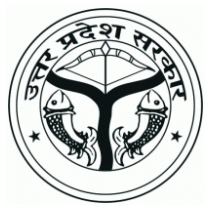 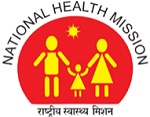 NATIONAL HEALTH MISSIONSTATE PROGRAM MANAGEMENT UNIT19A, VISHAL COMPLEX, VIDHAN SABHA MARG, LUCKNOW- 226001TELEPHONE -0522-2237595/ Fax -2237390Email- gmmisnrhm@gmail.comCorrigendum In reference to the RFP for  “Project Management Unit for Implementation of DVDMS and strengthening of Drug Supply Chain in UP” for which the  tender notice was published on 11 Nov 2015, the pre bid meeting was held on 26 November 2015 at SPMU conference Hall in Lucknow. On the basis of queries received, changes to RFP have been approved as mentioned below:S.No.DocumentSectionOld ClauseNew Clause (Change highlighted if any)Clarification (if any)1.Part III1.6.3 – Deliverables and TimelinesRoll out of  DVDMS at Healthcare facilities Coordination of Roll out of DVDMS at all healthcare facilities. Closure status of issues to be tracked and follow up to be done by PMU and consolidated status to be reported in Monthly Status Report. In case the rollout of system cannot happen due to factors outside the control of PMU, the payment for this deliverable will be removed from total cost.Roll out of  DVDMS at Healthcare facilities Coordination of Roll out of DVDMS at all healthcare facilities. Closure status of issues to be tracked and follow up to be done by PMU and consolidated status to be reported in Monthly Status Report. In case the rollout of the system cannot happen due to factors outside the control of PMU, a designated committee under NHM will decide upon the payment for this deliverable to PMUNHM will ensure all the necessary support and coordination for infrastructure and manpower2Part III1.6.3 – Deliverables and TimelinesTraining and Usage effectiveness of Staff at Health facilities Planning and monitoring the staff training along with tracking the usage of DVDMS at healthcare facilities. Monthly status reports on issues and follow ups.In case the rollout of system cannot happen due to factors outside the control of PMU, the payment for this deliverable will be removed from total cost.Training and Usage effectiveness of Staff at Health facilities Planning and monitoring the staff training along with tracking the usage of DVDMS at healthcare facilities. Monthly status reports on issues and follow ups.In case the usage of the system cannot happen due to factors outside the control of PMU, a designated committee under NHM will decide upon the payment for this deliverable to PMUUsage of DVDMS at a facility will be measured on the basis of followingIndent generation through DVDMSAcknowledgement through DVDMSIssue to Patient through DVDMS3Part III1.6.3 – Deliverables and TimelinesHiring of 3rd party logistics providerDevelop and execute the RFP for 3rd party logistics providerHiring of 3rd party logistics providerDevelop and execute the RFP for 3rd party logistics provider.This deliverable and related payment will come into effect only when decision of outsourcing of logistics services has been approved by the government.4Part III1.6.3 – Deliverables and TimelinesDrug availability at healthcare facilities Monitor drug availability at health facilities and assist CMSD/UPMSC in purchase order planning. In case this deliverable cannot be completed due to factors outside the control of PMU, the payment for the same will be released on condition that the factors have been adequately highlighted by PMUDrug availability at a health facility will be measured as ( 100% - No. of stock out medicines in a month as a % of total essential Medicines)5Part III1.7 – Schedule 2 Service Level Agreement Detailed penalty MatrixRoll out of  DVDMS at Healthcare facilities Coordination of Roll out of DVDMS at all healthcare facilities. Closure status of issues to be tracked and follow up to be done by PMU and consolidated status to be reported in Monthly Status Report. In case the rollout of system cannot happen due to factors outside the control of PMU, the payment for this deliverable will be removed from total cost.Roll out of  DVDMS at Healthcare facilities Coordination of Roll out of DVDMS at all healthcare facilities. Closure status of issues to be tracked and follow up to be done by PMU and consolidated status to be reported in Monthly Status Report. In case the rollout of the system cannot happen due to factors outside the control of PMU, a designated committee under NHM will decide upon the payment for this deliverable to PMUNHM will ensure all the necessary support and coordination for infrastructure and manpower6Part III1.7 – Schedule 2 Service Level Agreement Detailed penalty MatrixTraining and Usage effectiveness of Staff at Health facilities Planning and monitoring the staff training along with tracking the usage of DVDMS at healthcare facilities. Monthly status reports on issues and follow ups.In case the rollout of system cannot happen due to factors outside the control of PMU, the payment for this deliverable will be removed from total cost.Training and Usage effectiveness of Staff at Health facilities Planning and monitoring the staff training along with tracking the usage of DVDMS at healthcare facilities. Monthly status reports on issues and follow ups.In case the usage of the system cannot happen due to factors outside the control of PMU, a designated committee under NHM will decide upon the payment for this deliverable to PMUUsage of DVDMS at a facility will be measured on the basis of followingIndent generation through DVDMSAcknowledgement through DVDMSIssue to Patient through DVDMS7Part III1.7 – Schedule 2 Service Level Agreement Detailed penalty MatrixHiring of 3rd party logistics providerDevelop and execute the RFP for 3rd party logistics provider. In case the hiring of 3rd party logistics provider is not approved by govt., the payment for this deliverable will be removed from total costHiring of 3rd party logistics providerDevelop and execute the RFP for 3rd party logistics provider. This deliverable and related payment will come into effect only when decision of outsourcing of logistics services has been approved by the government.8Part III1.7 – Schedule 2 Service Level Agreement Detailed penalty MatrixDrug availability at healthcare facilities Monitor drug availability at health facilities and assist CMSD/UPMSC in purchase order planning. In case this deliverable cannot be completed due to factors outside the control of PMU, the payment for the same will be released on condition that the factors have been adequately highlighted by PMUDrug availability at a health facility will be measured as ( 100% - No. of stock out medicines in a month as a % of total essential Medicines)9Part I2.3.2– Eligibility to bidLegal Entity and Statutory RegistrationsThe bidder should be a company or Firm or Trust or Society registered in India or consortium of the same.The bidder should be a company or Firm or Trust or Society or Limited Liability Partnership registered in India or consortium of the same10Part 12.3.2 – Eligibility to bidProject ExperienceThe bidder should have completed or have experience in Project management consultancy for union/state/UT government or PSU projects relating to either of the following.Supply chain projects (involving Procurement/Distribution/Inventory Management) OR System integration (involving Testing/ Maintenance/ Roll out of IT Systems)The projects should be for a minimum duration of 1 year and meet anyone of the following criteria:One project costing not less than INR 3 Crores ORTwo projects costing not less than INR 1.5 Crores eachORThree projects costing not less than INR 1 Crore eachBidder should submit of the following:a.	Project Completion Certificate from the client b.	the PO/Work Order issued by the clientProject ExperienceThe bidder should have completed or have experience in Project management consultancy for union/state/UT government or PSU projects relating to either of the following.Supply chain projects (involving Procurement/Distribution/Inventory Management) OR System integration (involving Testing/ Maintenance/ Roll out of IT Systems)The projects should be for a minimum duration of 1 year and meet anyone of the following criteria:One project costing not less than INR 3 Crores ORTwo projects costing not less than INR 1.5 Crores eachORThree projects costing not less than INR 1 Crore eachProjects ongoing for a minimum duration of 1 year from date of issue of purchase order can be considered.  Bidder should submit auditor certified proof of payment for last deliverable for consideration of such projects.Bidder should submit of the following:PO/Work Order issued by the clientProject Completion Certificate or auditor certified proof of payment of the last deliverableConsultancy projects that comprise project monitoring of the System Integrator and successful rollout of the IT system would be also be considered.11Part I3.2.3 – Technical Evaluation CriteriaProjects completed in Supply Chain with Union/State/UT government or PSUs in India with minimum duration of one year.Supporting documents required•	Project Completion Certificate from the client •	PO/Work Order issued by the clientProjects completed in Supply Chain with Union/State/UT government or PSUs in India with minimum duration of one year.Projects ongoing for a minimum duration of 1 year from date of issue of purchase order can be considered.  Bidder should submit auditor certified proof of payment for last deliverable for consideration of such projects.Supporting documents requiredPO/Work Order issued by the client Project Completion Certificate or auditor certified proof of payment of the last deliverable 12Part I3.2.3 – Technical Evaluation CriteriaProjects completed in Public Healthcare with Union/State/UT government or PSUs in India with minimum duration of one year. Supporting documents required•	Project Completion Certificate from the client •	PO/Work Order issued by the clientProjects completed in Public Healthcare with Union/State/UT government or PSUs in India with minimum duration of one year .Projects ongoing for a minimum duration of 1 year from date of issue of purchase order can be considered.  Bidder should submit auditor certified proof of payment for last deliverable for consideration of such projects.Supporting documents requiredPO/Work Order issued by the client Project Completion Certificate or auditor certified proof of payment of the last deliverable 13Part I3.2.3 – Technical Evaluation CriteriaProjects completed in System Integration(involving Rollout of IT systems) with Union/State/UT government or PSUs in India with minimum duration of one yearSupporting documents required•	Project Completion Certificate from the client •	PO/Work Order issued by the clientProjects completed in System Integration(involving Rollout of IT systems) with Union/State/UT government or PSUs in India with minimum duration of one year.Projects ongoing for a minimum duration of 1 year from date of issue of purchase order can be considered.  Bidder should submit auditor certified proof of payment for last deliverable for consideration of such projects.Supporting documents requiredPO/Work Order issued by the client Project Completion Certificate or auditor certified proof of payment of the last deliverable 14Part I2.3.2 Local PresenceEither bidder should have an office in Lucknow, Uttar Pradesh on the date of submission of the bid or the bidder needs to open an office in Lucknow within 15 days from the date of issue of Letter of Intent and same must be communicated to the issuer for future correspondence.  The PMU team will be based out of Lucknow. In case the bidder doesn’t have a local office in Lucknow, the project office at Lucknow can be considered as Local office.15Part I7.1 Covering Letter for Proposal submissionI/ We further certify that no investigation  by a regulatory authority is pending either against us  or  against  our  Associates  or  against  our  CEO  or  any  of  our  Directors/  Managers/ employees.I/ We further certify that no investigation  by a regulatory authority is pending either against us  or  against  our  Associatesin India  or  against  our  CEO  or  any  of  our  Directors/  Managers/ employees.16Part IDatasheet - 17Last date for submission of Bid (the “Proposal Due Date”)  15/12/2015 till 11 amLast date for submission of Bid (the “Proposal Due Date”)  5/01/2016 till 11 am